Конспект занятия по развитию связной речи в подготовительной группе «Составление объявления  «Потерялся щенок»Воспитатель: Федорова Д.А. МДОУ «Детский сад № 10» г.Ярославль.Дети: дошкольный возраст 6-7 летЦель: закрепление умения детей устно составлять деловые бумаги- объявления, состоящие из рассказов разных типов.Детская цель-помочь девочке Маше.Задачи:Развивающие:- Развивать умение составлять творческий рассказ.- Развивать мышление, внимание, память.Образовательные:- Формировать умение  составлять  рассказы-описания и из личного опыта; продолжать учить  составлять творческий рассказ с помощью  мнемотаблиц. Воспитательные:- Воспитывать чувство сострадания, желание помочь потерявшемуся животному.Материал: Изображение щенка, конверт,  мнемотаблицы, телефон, мяч,  доска.Предварительная работа: занятия по описанию любимой игрушки, животного; составление  рассказов по картинке с помощью мнемотехники.Ход занятия:Введение в ситуацию В: - Ребята у нас сегодня много гостей, поприветствуйте их (ребята приветствуют гостей)В. -  Ребята, у меня дома живет домашний питомец – морская черепахи. А у вас?Д: - У меня дома живет домашний питомец - кошка, черепаха и т. д.Раздается телефонный звонокЗдравствуйте!Меня зовут Маша,  я  хочу  вам  рассказать  одну  грустную  историю.  Мне на день рождение подарили щенка,  утром я с мамой пошла в детский сад и  забыла закрыть дверь  и он,  выбежал на улицу. Он потерялся. Отзывается он на кличку Шарик. Он такой забавный. Помогите, пожалуйста, мне его найти. Прилагаю его фото.В: -  Ребята, что вы хотите помочь девочке Маше?Д:  - Да!В: -  Что нам нужно для этого сделать? Д.: -  Найти щенкаВ: -  А вы сможете это сделать? Д: - ДаВ.: -  А почему вы так думаете?Д.: -  Потому что мы смелые, умныеВ.: - Ребята, давайте тогда подойдем и посмотрим фотографию щенкаРебята становятся полукругом возле доски. На проекторе появляются изображение щенка.В.: - Ребята давайте попробуем описать нашего щенка. Какой он?Актуализация знанийИгра " Подбери прилагательные"В.: А теперь давайте попробуем составить рассказ про нашего щенка с помощью наших чудо-схем. Каждый попробует собрать самостоятельно, потом мы все вместе проверим.Игра «Собери план-схему»В: - Молодцы. Только я забыла, зачем мы это делали?Д.: - Чтобы помочь найти щенка.В.: - А как мы сможем найти щенка?ЗатруднениеД.: - Пойти искать, написать объявлениеВ.: -А как  же правильно составить объявление, чтобы люди обратили  внимание на него? Д.:- Описать щенка, написать адрес и телефонВ.: - Вы наверно немного устали, давайте отдохнемФизминутка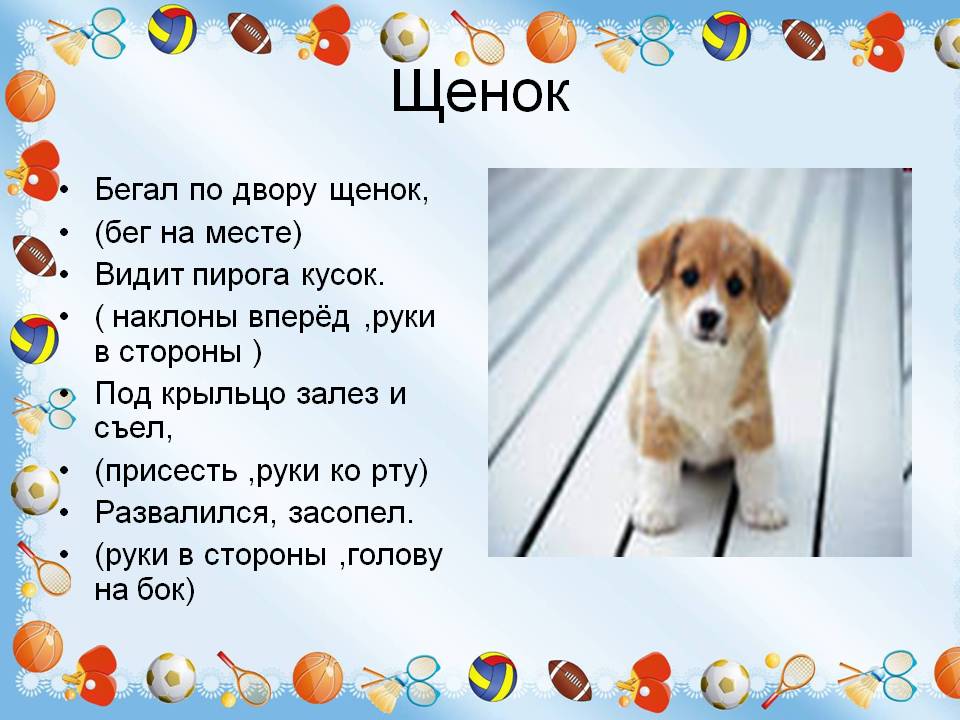 В: - Давайте поможем Маше составить правильное, полное, грамотное объявление, с помощью которого она найдет своего потерявшегося друга.Введение нового знанияА помогут нам в этом картинки - схемы.1 - я картинка с изображением восклицательного знака. В.: - Мы должны обратить внимание людей специальными сигнальными словами. Какие это слова?Д: - Сос, внимание, помогите.2 - я картинка с изображением вопросительного знака. В.: - Нам надо рассказать о том, что произошло. Причем можно указать и место, и время, и обстоятельства как потерялся щенок.Д: - Утром девочка пошла в детский сад и забыла закрыть дверь.  В: Хорошо, а как читатели узнают, какой именно щенок, их же много на улицах можно встретить?Д: Надо вставить в объявление фотографию.В: Конечно, если объявление по телевидению покажут или опубликуют в газете, на домах и доске объявления приклеить, то можно вставить фото, а если объявление на радио зачитают?Д: Надо описать щенка словами.Гимнастика для глаз 3 - я картинка с изображением самого щенка. В.: - Необходимо описать потерявшегося щенка (указать его размер, внешний вид, что умеет делать).Д: - Щенок небольшого размера, короткая шерстка черно - белого цвета. Щенок умеет громко лаять, рычать, любит играть палкой или мячом.В.: - А что надо сделать, чтобы нашедший щенка смог связаться с нами?Д: - Оставить свой адрес или телефон.В: - Мы живем по разным адресам, как быть?Д: - Дать адрес детского сада.4 - я картинка с изображением телефона и конверта. Она обозначает, что нам нужно оставить свой адрес или телефон куда люди смогут обратиться.Д: - г. Ярославль детский сад № 10В.: - Вы так старались и наши глазки хотят немного отдохнуть.Игра с мячом " Скажи наоборот". антонимыВ: - Ребята, у меня в руках мяч. Я его бросаю любому из вас и называю домашнего питомца. Ваша задача подобрать противоположное по смыслу слово. Я говорю высокий – вы …Д: - низкийВ: Так что же у нас получилось? Кто сможет, как ведущий на телевидении озвучить объявление?Два-три ребёнка воспроизводят текст объявления.«Внимание! Уважаемые жители города! Потерялся щенок. Он небольшого размера, шерсть короткая черно - белого цвета, глазки голубые и носик черный, похожи на угольки. Отзывается на кличку Шарик. Кто нашёл, пожалуйста, обращайтесь по адресу: г.Ярославль Детский сад № 10.В.: -  Да,  хорошее  объявление  у  нас с  вами  получилось!  Я, думаю  быстро найдется наш Шарик. Воспитатель показывает написанное объявление.В.: - Вот наши  объявления  готовы!  Ребята хорошо постарались! (показываю готовые). Куда  мы их развесим? Д.: - На доску объявлений в нашем детском саду, на доску объявлений  на автобусной остановке...В.: -  Спасибо вам большое, вы  очень помогли девочке. И   я  уверена, что  наш  Шарик    обязательно   найдётся!  РефлексияВоспитатель приглашает детей на ковер.В.:  - Вы, ребята, сегодня все были молодцы. Что вам больше всего понравилось? Д.: - Все понравилосьВ.: - Были задания, которые вызвали у вас затруднения?Д.: - НичегоВ.: - Кому мы сегодня помогли?Д.: - Девочке Маше написать объявления про щенкаВ.: -  Что бы вы хотели пожелать Маше?В.: - А теперь давайте встанем в круг и тепло поблагодарим друг друга за интересно проведённое время. Возьмёмся за руки и представим, что мы одно большое солнышко, а наши руки – это его лучики. И лучики посылают всем-всем свет, тепло, добрые пожелания. Ну и про улыбки мы, конечно, тоже не забудем. Поделитесь ими со всеми своими друзьями.